山西省有关《学生读本》（初中）省级培训检测题             （满分100；开卷考试）           单位：                     姓名： 单选择（共12小题，每题3分，共36分）1.为深入推动习近平新时代中国特色社会主义思想“进教材、进课堂、进学生头脑”，增强学习的系统性、实效性，落实立德树人根本任务，教育部组织编写了大中小学《习近平新时代中国特色社会主义思想学生读本》。下列有关说法正确的是（  ）A.全套读本分为小学、初中、高中、大学等共四册B.供中小学学生使用的是四册；其中，初中阶段有两册C.要求小学高年级使用，比如六年级，初中在八年级上学期完成D.读本与统编教材相互补充，构建起更为坚实的新时代铸魂育人教材体系2.《习近平新时代中国特色社会主义思想学生读本》（初中）由        组织编写，全册共有    讲，每讲    目，国家规定要讲    课时。A.教育部  10    2    8         B.人民出版社   10    2    16  C.教育部  8     2    16        D.人民出版社   8     2    10  3.下列内容不属于中国梦的内涵的是：（   ）A.国家富强   B.民族振兴   C.人民富裕   D.人民幸福4.到本世纪中叶，我国要实现的奋斗目标是（   ）   A.全面建成小康社会            B.基本实现社会主义现代化   C.建设富强民主文明和谐美丽的社会主义现代化国家   D.建成富强民主文明和谐美丽的社会主义现代化强国5.           是一个国家、一个民族发展中更基本、更深沉、更持久的力量   A.道路自信    B.制度自信      C.理论自信    D.文化自信6.社会主义民主的本质是（   ）   A.人民当家做主             B.保障最广大人民的利益   C.实现公民的权利和自由     D.维护社会的长治久安7.新时代治国理政的“牛鼻子”是（   ）   A.“五位一体”的总体布局        B.“四个全面”的战略布局   C.五大发展理念                  D.两个“务必”8.1978年开启了改革开放的历史征程的历史事件是（  ）A.小岗村农民“大包干”           B.十八个红手印C.党的十一届三中全会             D.深圳经济特区建立9.对坚持和完善中国特色社会主义制度、推进国家治理体系和治理能力现代化  作出了全面部署、提出了明确要求的是在哪次会议上？（  ）A.十九大    B.十九届二中全会    C.十九届三中全会  D.十九届四中全会10.新时代坚持和发展中国特色社会主义的根本动力是（  ）           A.全面深化改革                B.全面依法治国     C.全面从严治党                D.全面扩大开放11. 习近平新时代中国特色社会主义思想的核心内容是A.八个明确和十四个坚持    B.五位一体和四个全面       C.四个自信和四个坚持      D.九个坚持和四个庄严宣告12.下列两幅漫画如果作为初中分册读本备课素材，放到哪一讲合适？    “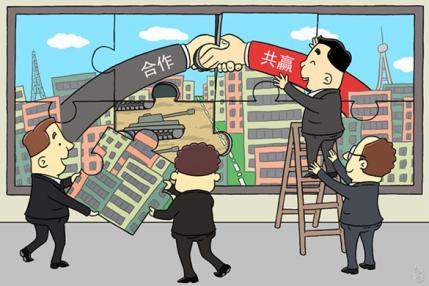 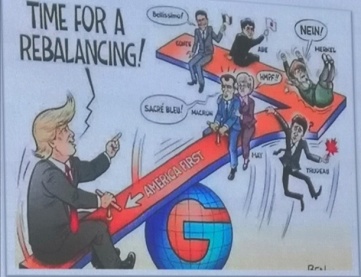  A.第1讲       B.第4讲      C.第6讲        D.第7讲二、填空题（每空2分，共24分）1.2021年秋季学期开始，全国各地中小学将使用《习近平新时代中国特色社会主义思想学生读本》，全套《读本》围绕学习                    这条主线，一体化设计学习目标、内在逻辑，内容安排           、         ，较好实现了不同学段间的有机衔接。进入新时代，我国社会主要矛盾已经转化为                            。当代中国马克思主义、21世纪马克思主义是                           。中国特色社会主义最本质的特征是                     。中国共产党人的初心和根本使命是                                  。我们立党立国的根本指导思想是                                      。党领导人民治理国家的基本方略是                 。党在新形势下的强军目标是                                         。党领导人民实现祖国统一的一项重要制度是               。人类只有一个地球，各国共处一个世界，由中国首倡的构建                   理念 ，充分表达了人类追求和平与发展的愿望。三、简答题（每题10分，共40分）1.请你谈谈国家组织编写《学生读本》的意图何在？  答：2.请解释“中国之制”和“中国之治”的关系。  答：3.请写出第二讲《中国特色社会主义进入新时代》的重点、难点、教学目标以及教学方法。  答：请你就用好《读本》、讲好《读本》提出自己的合理化建议（100-200字）   答：